New River Valley of Narcotics AnonymousArea Service MeetingApril 8, 2018Held at Highland Park Community ChurchMeeting opened by Matt R. at 2:05 pm, 4/8/18, with the Serenity Prayer, reading of 12 Traditions of Narcotics Anonymous and the 12 Concepts for NA Service read.Next NRVANA Area Service Meeting will be May 6, 2018; held at the Highland Park Community Church.                                  Area Services Members and GSR contact information as of 04/18/18 (new officers to be updated on next months minutes)Roll call for 04/08/2018:-Previous NRVANA minutes for 03/04/2018 need to be revised and brought back ASC on 05-06-2018. -Mail from PO Box per treasurer – Reaching Out flyers, Area bank statement and H.O.W. bank statement, New debit card with Robert A. name on it and one with Paula L. to be shredded.Treasurer’s Report:Beginning Balance: $533.19Ending Balance: $748.20Activities Report: Activities subcommittee met twice in March and once in April. There will be an activity this month, NRVNA Spring Fling, Learning Day & Chili @ KISS: 103 E Main St., Christiansburg, VA 24073 on April 21st from 11am-8pm. We are having a topic every hour with two speakers per topic. We are asking that each home group bring a pot of chili. The Area will provide cornbread, brownies, and drinks. Flyers are available to take back to your home groups. There will be another Activities Subcommittee meeting this month on April 20th @ 715pm @ KISS. In loving service, Jade L.Literature report:  Addict named Shaun, 	On March 4th, 2018, I took over as Literature Subcommittee chair. The previous chair and I did an immediate inventory of all literature. There was $423.70 worth of literature in stock and $0 cash. The previous chair turned in $80 to the treasurer at ASC on March 4th, 2018. I placed on order $326 before shipping to Freestate and order was received. In Loving Service,Shaun Q. OutReach Report:  Addict Named Richard,	On March 15th, 2018, the Outreach Adhoc Committee met at PBP in Pulaski. We discussed and gathered information for different facilities and institutions to reach out to for our H&I and PR efforts in our community. The website has been corrected and brought up to date with meeting and event information. There will be an Outreach Adhoc meeting on Friday April 13th, 2018 at 7pm at PBP. The agenda will be establishing subcommittee positions, continuing updates and adaptions to the area website, and H&I and PR commitments.In Loving Service,Richard Mc.Policy Sub-Committee Report: Policy Subcommittee met on March 16. We discussed qualifications of area officers. Our next subcommittee meeting will be held on April 20th after PBP. Thank you for letting me serve, Lauren B. GSR Reports for 02/11/2018:PBP:  PBP is still meeting on Thursday at 7pm, Friday and Saturday at 6pm with 5-15 addicts in attendance. We could use some support, especially on Thursday’s. Matt R. will be celebrating 4 years on Saturday, April 28th with Jody A. from Roanoke speaking. We are making a $40.00 donation to area today. In Loving Service, Sharon Q. HOW:  HOW is doing well. We still meet Mondays and Wednesdays at 7 and Saturdays at 11. We had group elections and as of now Erica S, is our group treasurer. Jessi J. is GSR, Aaron R. as GSR alternate, and have nominated Crystal A. for secretary. We have no celebrations this month and will be making a $15 area donation. In loving service, 
Jessi J. KISS: The K.I.S.S group is doing well. We meet Tuesdays at 7pm, and Wednesdays and Fridays at 8pm. Our average attendance is 17 . We have no celebrations this month. And we are making a $25.00 donation to area. In loving service,Sara F.Together We Can:The Together We Can group is doing well. We meet on Tuesdays at 7pm at Plenty Farm in Floyd. We continue to have 4 home group members in regular attendance with 3 to 5 additional addicts joining us occasionally. We have no upcoming events or anniversaries. Our donation to area this month is $10.00.In loving service, Carla L. GSRNew/continuing Nominations and Elections: Nominees who were present at meeting were voted on for the following positions:Outreach: Richard Mc. was voted on and elected. Please remember that all positions not filled are always open for nomination.  Take open positions to your home groups to discuss nominations.Open Forum: Robert A. (treasurer) needs a receipt book. Voted $10 for receipt book now. Richard Mc. discussed taking over website and pricing. Richard also asked for suggestions for outreach. 	Old Business:Motion 1- all in favor-passedNew Business:  Policy Motion 1- taken back to groups to vote.Meeting closed with the “WE” version of the Serenity Prayer.Motions:Motion Voted on and passed 04/08/18Motion:  The policy subcommittee would like to request the ASC to make a change in policy regarding Alt RCM responsibilities.: 	Section B. Responsibilities number 1.Currently reads:	“Ideally this is a two year commitment. The first year of service is spent becoming familiar with the job and attending all ASC and RSC meetings.”We request changes as follows:“This is a one year commitment, preparing and becoming familiar with the job as RCM, if elected.”Intent:   To clarify the commitment time.Motion to Be Taken Back to Groups for Vote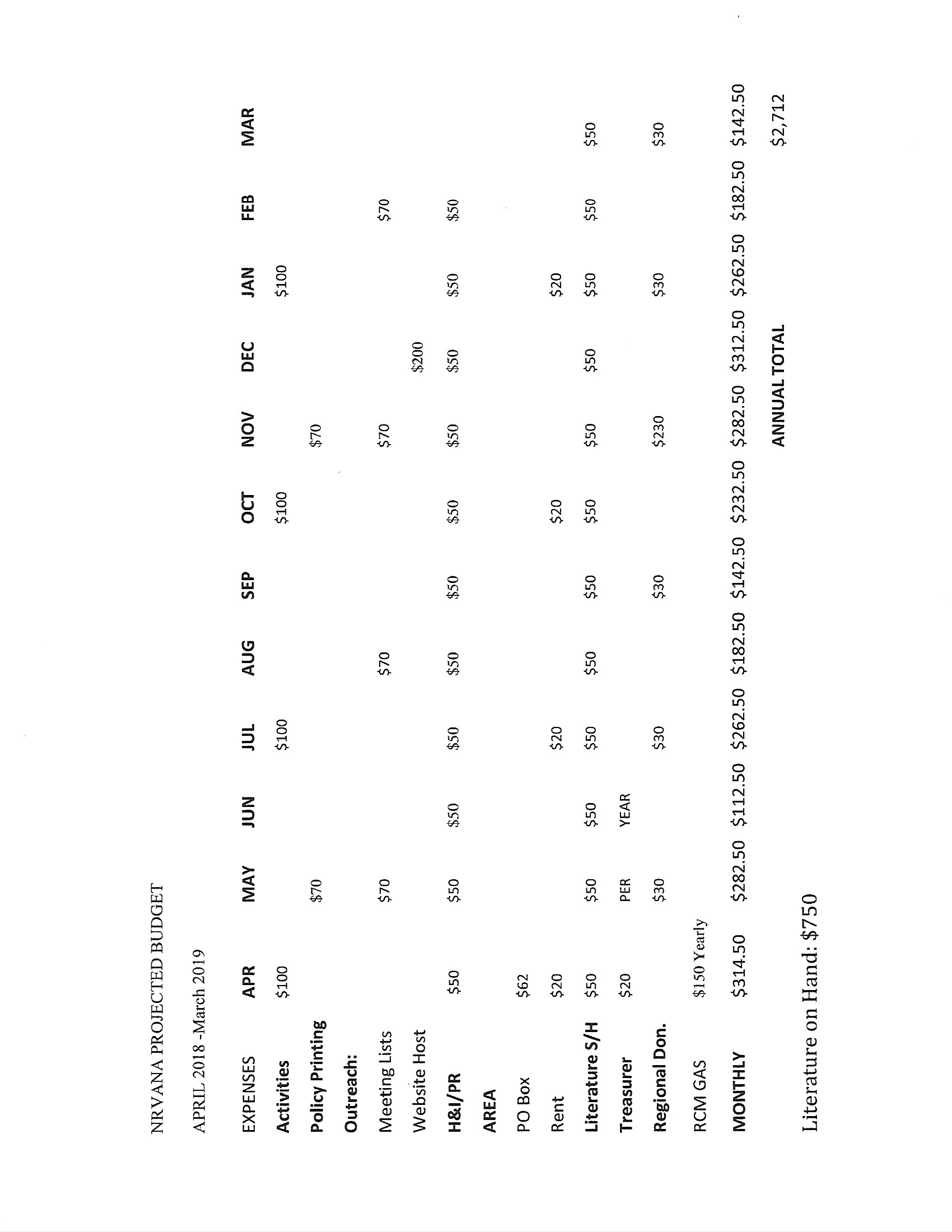 Service PositionChairMatt R.Matt R.540-577-7157mjrobertson8630@gmail.commjrobertson8630@gmail.comVICE ChairSharon Q.Sharon Q.540-230-4754Sqberry102210@gmail.comSqberry102210@gmail.comTreasurerRobert ARobert A540-616-9902r.ayers@icloud.comr.ayers@icloud.comSecretaryMorgan Q. (Ad Hoc)Morgan Q. (Ad Hoc)540-320-4715morganquesenberry26@gmail.commorganquesenberry26@gmail.comPolicy ChairLauren BLauren B540-922-9175Lbattson81@gmail.comLbattson81@gmail.comActivities ChairJade L.Jade L.540-392-1288Jadelewis1979@yahoo.comJadelewis1979@yahoo.comOutreach ChairRichard Mc.Richard Mc.540-200-5428rmmcdougal@gmail.comrmmcdougal@gmail.comLiterature ChairShaun Q.Shaun Q.540-320-5711Shaunq5150@gmail.comShaunq5150@gmail.comRCMvacantvacantRCM Alternate VacantVacantVRCCVacantVacantGroup GSR and AlternatesThe Book Opens Here/ Not high noon but clean noon GSRRobin L.Robin L.276-238-7326bro.love56@yahoo.combro.love56@yahoo.comThe Book Opens Here/ Not high noon but clean noon  Alternate GSRMarcia L.Marcia L.276-730-4712marciamarciamarcia62@yahoo.commarciamarciamarcia62@yahoo.comPrinciples Before Personalities (PBP) GSRSharon Q.Sharon Q.540-230-4754Sqberry102210@gmail.comSqberry102210@gmail.comPrinciples Before Personalities (PBP)Alt. GSRRichard McDRichard McD540-200-5428rmmcdougal@gmail.comrmmcdougal@gmail.comHonesty, Open-mindedness, Willingness (H.O.W) GSR Jessi J.Jessi J.276-617-0411jessi.hiwassee@gmail.comjessi.hiwassee@gmail.comKeep It Simple Stupid (KISS) GSRSara F.Sara F.540-835-4616Destny913@gmail.comDestny913@gmail.comKISS Alternate GSR Rachel J.Rachel J.540-239-8121Racheljarvis14@gmail.comRacheljarvis14@gmail.comI Can’t We Can GSRBrian G.Brian G.276-768-7837bpg274@gmail.combpg274@gmail.comTogether We Can GSRCarla L.Carla L.540-267-6223lottamnstr@yahoo.comlottamnstr@yahoo.comIt Works If You Live It/ Stacy JStacy J276-733-7062NeededNeededSteps to Freedom GSRThomas L.Thomas L.352-210-2767Thomas.langston@icloud.comThomas.langston@icloud.comCircle of HopeBently W540-392-4671540-392-4671540-392-4671mustanghokie@yahoo.comService PositionAttendanceAbsences since Apr. 2018ChairMatt R,Present0Vice ChairSharon Q.Present0TreasurerRobert APresent 0SecretaryMorgan Q.Present0Activities ChairJade L.Present0Literature ChairShaun Q.Present0Policy ChairLauren B.Present0Outreach ChairRichard Mc.Present0RCMVacantVacantVacantRCM AlternateVacantVacantVacantVRCCVacantVacantVacantGroupGSR or Alternate GSRAttendanceAbsences for the Group since Apr. 2017Voting StatusThe Book Opens Here/ Not high noon but clean noonRobin L.Absent5Not Eligible PBPSharon Q.Present 0EligibleHOWJessi J.Present0EligibleKISSSara F. Present1EligibleI Can’t We CanStacy J.Absent3Not EligibleSteps to Freedom Thomas  L.Present3Not EligibleTogether we canCarla L. Present 0Eligible It Works If You Live ItStacy J.Absent3Not EligibleCircle of HopeBently W.Present1EligibleCreditDebitTotalDonations:PBP$40HOW$20KISS$30Together We Can$5Literature$80Activities$81.21Deposits:3/15/18Check #174 Free State$11.203/15/18 CAR Donation#30Total Payouts:$41.20